ANGLEŠKA BRALNA ZNAČKA 2021/2022EPI READING BADGEtekmovanje: 28. februar – 4. marec 2022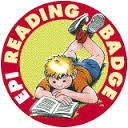  razredNASLOV4. razredTopsy and Tim go to the ZooBirds and InsectsAnimals and the Weather5. razredAvengers – Call for BackupMammalsDinosaursAnimal senses6. razredUnder the OcenansAlica in WonderlandLoki and the GiantsThe Magic FingerPlastics7. razredDangerous JourneysThe Princes and the PauperThe Last of the MohicansDr. Who: The Girl Who DiedLife in Space8. razredDr. Who: Face the ravenThe Turn of the ScrewChanging WeatherWonderThe Secret Dreamworld of a Shopaholic9. razredFlatline Dynasties: PenguinsStrangers on a TrainThe Extroordinary Life of Stephen HawkingDr. Who: Woman Who Lived (knjiga z MP3 CD) 